                                                                         มีนาคม  2566เรื่อง	รูปแบบและหลักเกณฑ์การประกวดอาสาสมัครท้องถิ่นรักษ์โลก ดีเด่นแห่งชาติ ประจำปี พ.ศ. 2566เรียน	ผู้ว่าราชการจังหวัด ทุกจังหวัดอ้างถึง   หนังสือกระทรวงมหาดไทย ที่ มท 0820.2/ว 2010 ลงวันที่ 31 มกราคม 2566 สิ่งที่ส่งมาด้วย  1. หลักเกณฑ์และขั้นตอนการดำเนินการคัดเลือกฯ                                  จำนวน  1 ฉบับ  2. แผ่นประชาสัมพันธ์การประกวด                                                       จำนวน 1 ฉบับ  3. แบบแจ้งผลการคัดเลือกฯ                                                              จำนวน 1 ฉบับ	ตามที่ กระทรวงมหาดไทยได้แจ้งการขับเคลื่อนกิจกรรมอาสาสมัครท้องถิ่นรักษ์โลก (อถล.) เพื่อให้การดำเนินการของอาสาสมัครท้องถิ่นรักษ์โลกบังเกิดผลเป็นรูปธรรม เป็นกลไกสำคัญในการทำงาน
เพื่อปกป้องและรักษาทรัพยากรธรรมชาติและสิ่งแวดล้อมในท้องถิ่นทุกด้าน ทั้งอากาศ น้ำ ดิน ป่าไม้ 
การจัดการมลพิษ และทรัพยากรธรรมชาติ เป็นต้น ก่อให้เกิดการทำงานบนหลักการจิตอาสา เสริมสร้างจิตสำนึก ความสามัคคี และหวงแหนทรัพยากรธรรมชาติและสิ่งแวดล้อมในพื้นที่ของตนเอง โดยกำหนด
ให้มีการประกวดอาสาสมัครท้องถิ่นรักษ์โลก ระดับประเทศต่อไป นั้นเพื่อให้การประกวดอาสาสมัครท้องถิ่นรักษ์โลกฯ เป็นไปด้วยความเรียบร้อย ตลอดจนสร้าง
ขวัญกำลังใจให้อาสาสมัครท้องถิ่นรักษ์โลก (อถล.) และส่งเสริมการทำงานเกี่ยวกับการจัดการสิ่งปฏิกูลและมูลฝอย 
การปกป้องและรักษาทรัพยากรธรรมชาติและสิ่งแวดล้อมของอาสาสมัครท้องถิ่นรักษ์โลก (อถล.) กรมส่งเสริม
การปกครองท้องถิ่นได้กำหนดรูปแบบการประกวดแบ่งออกเป็น 3 ประเภท คือ ประเภทหนูน้อย อถล. 
อายุ 7 – 15 ปี ประเภทเยาวชน อถล. อายุ 15 – 18 ปี และประเภทบุคคลทั่วไป อายุ 18 ปีขึ้นไป ในการนี้
จึงขอความร่วมมือจังหวัดดำเนินการดังนี้	1. ประชาสัมพันธ์การประกวดให้ประชาชนทราบโดยทั่วถึง	2. ดำเนินการคัดเลือกอาสาสมัครท้องถิ่นรักษ์โลก (อถล.) ประเภทละ 1 คน และจัดส่งรายชื่อตามแบบแจ้งผลการคัดเลือกฯ ให้กรมส่งเสริมการปกครองท้องถิ่นทราบภายในวันที่ 1 กรกฎาคม 2566 
โดยจัดส่งทางไปรษณีย์อิเล็กทรอนิกส์ dlawaste0208@gmail.com อีกช่องทางหนึ่งด้วย ทั้งนี้ รายละเอียดและขั้นตอนการคัดเลือกปรากฎตามสิ่งที่ส่งมาด้วย	จึงเรียนมาเพื่อโปรดพิจารณาขอแสดงความนับถือ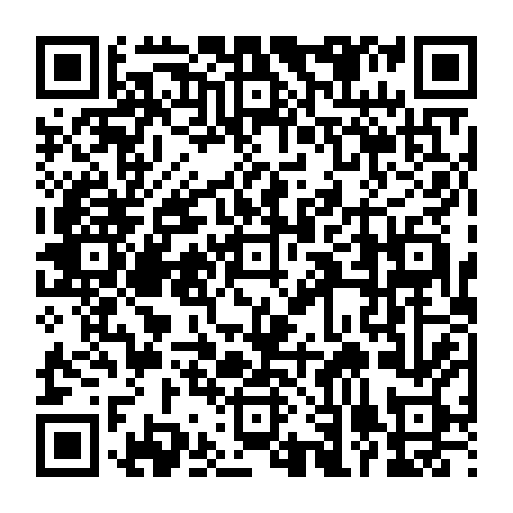                               อธิบดีกรมส่งเสริมการปกครองท้องถิ่นายขจร ศรีชวโนทัย)	กองสิ่งแวดล้อมท้องถิ่นโทร. ๐ ๒๒41 9000 ต่อ 2112ผู้ประสานงาน : นายณัฐพล ฤทธิ์ศักดิ์สิทธิ์ โทร. 08 3018 0118ที่ มท ๐๘20.2/ว				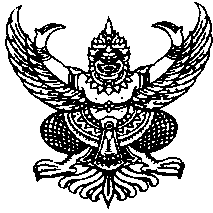 
กรมส่งเสริมการปกครองท้องถิ่นถนนนครราชสีมา เขตดุสิต กทม. 10200